ב"הסדר התקיעה בשופר / הלכות והליכות א, פרק בסעיף מד: יהי רצון בין סדרי התקיעות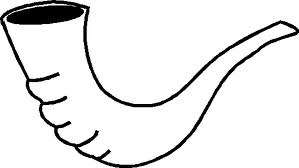 סעיף מה: מס' התקיעות בתקיעות דמעומד במוסף ר"הסעיף מו: תקיעה בשופר להוציא אחר ידי חובהסעיף מז: תקיעה עבור נשיםרשמי במחברת את נושא השיעור, גזרי את המשבצת של הסעיף שקבלת והדביקי במחברתך.השלימי עבור הסעיף שקבלת את הפרטים השונים. צבעי את הציור המתאים.יתכן שבסעיף מסוים לא יהיו כל הפרטים.לזריזות שבינינו... נראה כמה סעיפים תספקנה...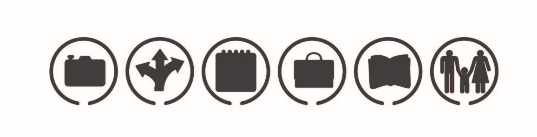 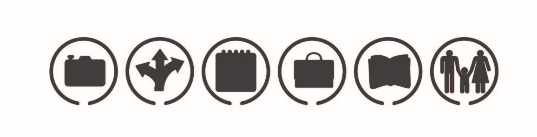 